Comportements et stratégies : exprimer l’égalitéComportements et stratégies : exprimer l’égalitéComportements et stratégies : exprimer l’égalitéComportements et stratégies : exprimer l’égalitéL’élève ne croit pas que les plateaux seront toujours équilibrés.L’élève écrit le nombre total de cubes de chaque plateau dans la phrase numérique.« Il y a 5 cubes par plateau. »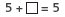 L’élève mêle l’ordre des nombres dans la phrase numérique (n’associe pas les trains dans chaque plateau).4 + 9 = 5L’élève pense que l’ordre des nombres dans la phrase numérique est important (p. ex., 4 + 5 est différent de 5 + 4). Observations et documentationObservations et documentationObservations et documentationObservations et documentationL’élève pense qu’une phrase numérique comme 4 + 5 = 9 est différente de 9 = 4 + 5.L’élève sépare les trains en 2 trains plus courts au hasard pour trouver une nouvelle façon.L’élève utilise des régularités pour trouver toutes les façons de séparer le train en 2 trains plus courts.L’élève trouve toutes les façons de séparer le train en 2 trains plus courts et note les phrases numériques correspondantes avec aisance.Observations et documentationObservations et documentation